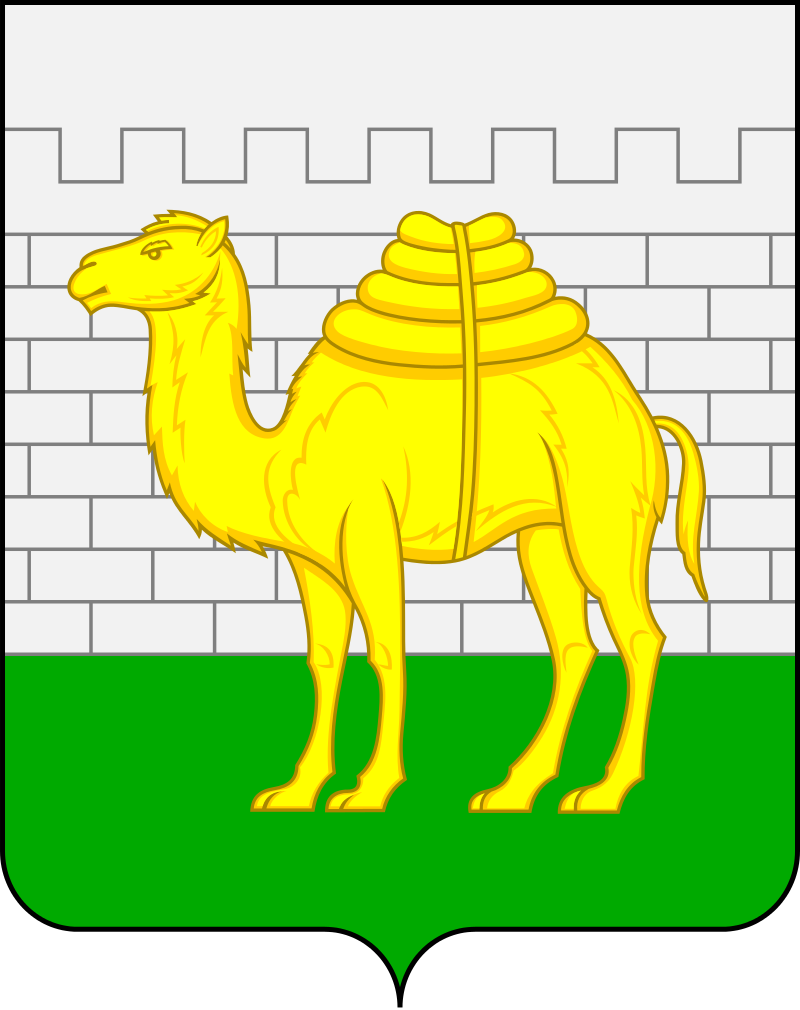 КОНСТИТУЦИЯЮЖНО-УРАЛЬСКОЙ РЕСПУБЛИКИПринята на Конституционном съезде ЮУР 10 апреля 2018 годаКОНСТИТУЦИЯЮЖНО-УРАЛЬСКОЙ РЕСПУБЛИКИМы, граждане России, проживающие на территории Южно-Уральской Республики, сознавая свою ответственность перед Россией и ее народом, исходя из принципа равноправия субъектов Российской Федерации и необходимости сохранения целостности Российского государства, утверждая права и свободы человека как высшие ценности, стремясь обеспечить достойную жизнь, гражданский мир и согласие, равные права российских граждан, преисполненные решимости создания демократического общества и правового государства, выражая свою волю, ПРИНИМАЕМ НАСТОЯЩУЮ КОНСТИТУЦИЮ.Глава 1Человек и государственная властьСтатья 11. Единственным источником государственной власти в Южно-Уральской Республике является народ. Никто не может узурпировать власть в Южно-Уральской Республике.2. Народ Южно-Уральской Республики осуществляет свою власть непосредственно, а также через органы государственной власти и органы местного самоуправления. Высшим выражением непосредственной власти народа являются референдум и свободные выборы.Статья 21. Граждане и государственная власть в Южно-Уральской Республике в равной степени подчинены Конституции и закону.2. Вся государственная власть существует для общей пользы, защиты и безопасности людей.3. Обязанностью государственной власти является уважение и защита человеческого достоинства.4. Конституция гарантирует ответственность государственной власти перед народом.Статья 31. Все граждане и их объединения обязаны неукоснительно соблюдать Конституцию и законы Российской Федерации, Конституцию и законы Южно-Уральской Республики.2. Уплата установленных законом налогов является долгом и обязанностью граждан и их объединений.Статья 4Южно-Уральская Республика обеспечивает действенность, упорядоченность и умеренность государственной власти, а также защиту от незаконных посягательств на права и свободы гражданина и человека на основе принципа разделения властей.Статья 51. Народ Южно-Уральской Республики имеет неотъемлемое и неоспоримое право создавать и реформировать республиканские органы государственной власти во имя общественного блага.2. В Южно-Уральской Республике не могут действовать альтернативные республиканские органы государственной власти, созданные не в соответствии с Конституцией и законами Южно-Уральской Республики.Статья 61. Человек имеет право развивать себя как личность и в меру своих способностей участвовать в экономической, политической, культурной и социальной жизни при условии, что он не посягает на права и свободы других и не идет против конституционного строя и общепризнанных норм нравственности.2. В Южно-Уральской Республике гарантируется свобода экономической деятельности.3. Все государственные органы обязаны обеспечивать условия для свободного развития граждан.Статья 71. Каждый имеет право участвовать в управлении делами государства как непосредственно, так и через своих представителей.2. Каждый в соответствии с законом имеет право избирать и быть избранным в органы государственной власти и органы местного самоуправления.Статья 8Должностные лица государственной власти Южно-Уральской Республики являются доверенными лицами народа, а не какой-либо его части, и ответственны перед ним.Статья 91. Человек, его права и свободы являются высшей ценностью в Южно-Уральской Республике.2. Признание, соблюдение и защита неотъемлемых прав и свобод человека и гражданина являются главной обязанностью органов государственной власти и местного самоуправления.Статья 10На территории Южно-Уральской Республики гарантируется осуществление всех прав и свобод человека и гражданина, закрепленных Конституцией Российской Федерации, настоящей Конституцией, общепризнанными принципами и нормами международного права.Статья 111. Права и свободы человека являются непосредственно действующими. Они определяют смысл, содержание и применение законов, обязывают законодательную и исполнительную власть, местное самоуправление и обеспечиваются правосудием.2. Права и свободы человека и гражданина могут быть ограничены законом только в той мере, в какой это необходимо в целях защиты основ государственного строя, нравственности, здоровья, прав и законных интересов других лиц, обеспечения обороны и безопасности Российской Федерации и Южно-Уральской Республики.3. Не имеют юридической силы подзаконные акты, умаляющие или ограничивающие законные права и свободы человека и гражданина.Статья 12Каждый имеет право на возмещение государством вреда, причиненного незаконными действиями или бездействием его органов и должностных лиц.Статья 131. Все равны перед законом и судом и имеют право на равную защиту.2. Правосудие в Южно-Уральской Республике осуществляется только судом. Никакой иной орган, должностное или иное, лицо не вправе брать на себя функции судебной власти.Глава 2Основы государственного устройстваСтатья 141. Южно-Уральская Республика является субъектом Российской Федерации с правовым статусом республики в составе Российской Федерации.2. Южно-Уральская Республика — правовое, демократическое, социальное, светское государство с республиканской формой правления.Статья 151. Правовой статус Южно-Уральской Республики определяется настоящей Конституцией в соответствии с основами конституционного строя Российской Федерации.2. Южно-Уральская Республика обладает всеми правами, установленными Конституцией и законами Российской Федерации для республик в составе Российской Федерации, за исключением прав, которые Южно-Уральская Республика добровольно на себя не распространяет либо передает федеральным органам государственной власти в соответствии с настоящей Конституцией.3. Южно-Уральская Республика обладает самостоятельностью в той мере, в какой это необходимо для обеспечения благосостояния населения и развития республики, и не нарушает основы конституционного строя России и прав других субъектов Российской Федерации.4. Статус Южно-Уральской Республики не может быть изменен без ее согласия.5. Изменение правового статуса Южно-Уральской Республики, а также ее разделение или объединение с другими субъектами Российской Федерации могут быть осуществлены только на основе волеизъявления большинства избирателей, проживающих в Южно-Уральской Республике.Статья 161. На территорию Южно-Уральской Республики распространяется государственный суверенитет Российской Федерации.2. Южно-Уральская Республика признает на своей территории верховенство Конституции и законов Российской Федерации по вопросам, относящимся к ведению Российской Федерации.3. Южно-Уральская Республика не претендует на право выхода из Российской Федерации.4. Южно-Уральская Республика не устанавливает своего гражданства. Граждане, проживающие на территории Южно-Уральской Республики, являются гражданами Российской Федерации в соответствии с законодательством о гражданстве Российской Федерации.5. В Южно-Уральской Республике, как составной части Российской Федерации, используется государственный язык России — русский.6. Южно-Уральская Республика не имеет своей армии.7. Южно-Уральская Республика не имеет собственной официальной денежной единицы.8. Южно-Уральская Республика не устанавливает таможенных границ.Статья 171. Территория Южно-Уральской Республики является неотъемлемой частью единой территории Российской Федерации.2. Территория Южно-Уральской Республики не может быть изменена без ее согласия.3. Границы между Южно-Уральской Республикой и сопредельными субъектами Российской Федерации могут быть изменены по взаимному соглашению между Южно-Уральской Республикой и соответствующими субъектами Российской Федерации. Вопрос об изменении границ Южно-Уральской Республики должен быть вынесен на референдум в тех административно-территориальных единицах, которых касается изменение границ.Статья 18Южно-Уральская Республика включает следующие административно-территориальные единицы: 16 городских округа и 27 муниципальных района, иные административно-территориальные единицы. Статус и состав административно-территориальных единиц, другие вопросы административно-территориального устройства определяются законодательством Южно-Уральской Республики.Статья 191. Взаимоотношения Южно-Уральской Республики и Российской Федерации строятся на основе разграничения предметов ведения и полномочий на:предметы ведения и полномочия Российской Федерации;полномочия, относящиеся к совместному ведению Российской Федерации и Южно-Уральской Республики;предметы ведения и полномочия Южно-Уральской Республики.2. Предметы ведения и полномочия разграничиваются между Южно-Уральской Республикой и Российской Федерацией в соответствии с Конституцией Российской Федерации, Конституцией Южно-Уральской Республики и заключенными на их основе договорами.Статья 201. Предметы ведения и полномочия Российской Федерации определяются Конституцией Российской Федерации.2. Органы власти Южно-Уральской Республики участвуют в осуществлении федеральных полномочий в пределах и формах, установленных Конституцией Российской Федерации и федеральными законами.3. Республиканские органы государственной власти содействуют федеральным органам власти в осуществлении ими своих полномочий на территории Республики.Статья 211. К совместному ведению Российской Федерации и Южно-Уральской Республики относятся:а) обеспечение соответствия Конституции и законов Южно-Уральской Республики Конституции и законам Российской Федерации;б) защита прав и свобод человека и гражданина, прав национальных меньшинств; обеспечение законности, правопорядка, общественной безопасности; режим пограничных зон;в) разграничение государственной собственности;г) природопользование; охрана окружающей среды и обеспечение экологической безопасности; особо охраняемые природные территории; охрана памятников истории и культуры;д) общие вопросы воспитания, образования, науки, культуры, физической культуры и спорта;е) координация вопросов здравоохранения; защита семьи, материнства, отцовства и детства; социальная защита, включая социальное обеспечение;ж) проведение мер борьбы с катастрофами, стихийными бедствиями, эпидемиями, ликвидация их последствий;з) установление общих принципов налогообложения и сборов в Российской Федерации;и) административное, административно-процессуальное, трудовое, семейное, жилищное, земельное, водное, лесное законодательство; законодательство о недрах, об охране окружающей среды; правовое регулирование интеллектуальной собственности;к) судоустройство, адвокатура, нотариат; кадры правоохранительных органов;л) защита исконной среды обитания и традиционного образа жизни малочисленных этнических общностей;м) установление общих принципов организации местного самоуправления.2. Полномочия по предметам совместного ведения осуществляются федеральными и республиканскими органами государственной власти на началах равенства и в соответствии с Конституцией Российской Федерации и Конституцией Южно-Уральской Республики.Статья 221. Южно-Уральская Республика самостоятельно осуществляет все полномочия государственной власти на своей территории кроме тех полномочий, которые отнесены к ведению федеральных органов государственной власти Российской Федерации.2. К ведению Южно-Уральской Республики относятся:а) принятие, изменение Конституции Южно-Уральской Республики и республиканских законов, контроль над их соблюдением;         б) определение административно-территориального устройства Южно-Уральской Республики;в) установление системы республиканских органов законодательной, исполнительной и судебной властей, порядка их организации и деятельности, формирование республиканских государственных органов;г) управление республиканской государственной собственностью;д) определение республиканской политики и принятие республиканских программ в области государственного, экономического, экологического и социального развития Южно-Уральской Республики;е) финансовое, валютное, кредитное регулирование по вопросам, относящимся к ведению Южно-Уральской Республики; республиканские экономические службы;ж) республиканский бюджет, республиканские налоги и сборы, республиканские фонды регионального развития;з) административное, жилищное, земельное, водное, лесное, иное законодательство, в части, не отнесенной к ведению Российской Федерации;и) международные и внешнеэкономические отношения Южно-Уральской Республики;к) государственные награды и почетные звания Южно-Уральской Республики;л) республиканская государственная служба;м) иные вопросы, отнесенные настоящей Конституцией, Конституцией Российской Федерации, другими правовыми актами к ведению Южно-Уральской Республики, а также вопросы, находящиеся вне пределов ведения Российской Федерации и её полномочий в сфере совместного ведения Российской Федерации и Южно-Уральской Республики.                                               Статья 231. Отношения между органами государственной власти Южно-Уральской Республики и федеральными органами государственной власти Российской Федерации строятся на основе Конституции Российской Федерации, настоящей Конституции, взаимоуважения и взаимной ответственности.2. Споры о компетенции между республиканскими и федеральными органами государственной власти разрешаются Конституционным судом Российской Федерации.Статья 241. Система государственной власти в Южно-Уральской Республике основана на разделении законодательной, исполнительной и судебной властей.2. Южно-Уральская Республика самостоятельно устанавливает систему органов государственной власти Республики.Статья 251. Государственную власть в Южно-Уральской Республике осуществляют Верховный Совет Южно-Уральской Республики, Совет министров Южно-Уральской Республики, суды Южно-Уральской Республики.2. Органы законодательной, исполнительной и судебной властей самостоятельны в осуществлении своих полномочий.Статья 261. Федеральные органы исполнительной власти для осуществления своих полномочий могут создавать в Южно-Уральской Республике территориальные структурные подразделения и назначать соответствующих должностных лиц.2. Органы исполнительной власти Южно-Уральской Республики по соглашениям с федеральными органами исполнительной власти могут принимать на себя осуществление части их полномочий, если это не противоречит Конституции Российской Федерации и Конституции Южно-Уральской Республики.3. В пределах ведения Российской Федерации и полномочий Российской Федерации в сфере совместного ведения Российской Федерации и Южно-Уральской Республики федеральные органы исполнительной власти и органы исполнительной власти Южно-Уральской Республики образуют систему исполнительной власти в Российской Федерации.Статья 27В Южно-Уральской Республике признается и гарантируется местное самоуправление. Местное самоуправление в пределах своих полномочийсамостоятельно. Органы местного самоуправления не входят в систему органов государственной власти.Статья 281. На территории Южно-Уральской Республики действуют законодательство Российской Федерации с учетом положений настоящей Конституции и законодательства Южно-Уральской Республики.2. Общепризнанные принципы и нормы международного права, ратифицированные международные договоры Российской Федерации и Южно-Уральской Республики составляет часть права Южно-Уральской Республики. Если ратифицированным международным договором установлены иные правила, чем предусмотрены федеральными и республиканскими законами, то правила этого международного договора не применяются.Статья 291. Конституция Российской Федерации и федеральные законы, принимаемые по предметам ведения Российской Федерации, имеют прямое действие на всей территории Южно-Уральской Республики.2. Законы и иные нормативные правовые акты Южно-Уральской Республики не могут противоречить федеральным законам, принятым по вопросам, относящимся к ведению Российской Федерации. В случае противоречия между федеральным законом и актом, изданным в Южно-Уральской Республике, действует федеральный закон.Статья 301. По предметам совместного ведения Южно-Уральской Республики и Российской Федерации Южно-Уральская Республика принимает законы и иные нормативные правовые акты в соответствии с федеральными основами законодательства, регулирующими отношения в сфере совместного ведения.2. По проекту федеральных основ законодательства, принятому к рассмотрению в первом и последующих чтениях федеральным законодательным органом, Южно-Уральская Республика вправе подготовить свои предложения. Предложения по законопроекту разрабатываются Верховным Советом, который от имени Южно-Уральской Республики направляет их федеральному законодательному органу в двадцатидневный срок с момента получения законопроекта Республикой.3. До принятия соответствующих федеральных основ законодательства по вопросам совместного ведения Южно-Уральской Республики и Российской Федерации Южно-Уральская Республика вправе осуществлять по этим вопросам собственное правовое регулирование.Статья 311. Южно-Уральская Республика самостоятельно и в полном объеме осуществляет правовое регулирование по вопросам, находящимся вне пределов полномочий Российской Федерации и совместного ведения Южно-Уральской Республики и Российской Федерации.2. Законы Южно-Уральской республики по вопросам, находящимся в ее ведении, обладают на ее территории верховенством по отношению к федеральным правовым актам.Статья 32Законодательство Южно-Уральской Республики составляют:Конституция Южно-Уральской Республики; законы Южно-Уральской Республики (республиканские законы), включая кодексы Южно-Уральской Республики, постановления Верховного Совета Южно-Уральской Республики о введении в действие республиканских законов; постановления Совета министров Южно-Уральской Республики.2. Конституция Южно-Уральской Республики имеет высшую юридическую силу и прямое действие на всей территории Южно-Уральской Республики. Законы и иные правовые акты Республики не должны противоречить Конституции Южно-Уральской Республики.3. Органы государственной власти Республики могут издавать общеобязательные правовые акты (акты обязательные для государственных органов, органов местного самоуправления, предприятий, учреждений, организаций, граждан, иных лиц на всей территории Южно-Уральской Республики) только в форме актов, предусмотренных частью первой настоящей статьи и в пределах своей компетенции в соответствии с Конституцией и законами Южно-Уральской Республики.4. Департаменты, управления, отделы, иные ведомства и подразделения органов государственной власти Республики не вправе издавать общеобязательные нормативные правовые акты.5. Правовые акты органов государственной власти Южно-Уральской Республики могут быть признаны судом не имеющими юридической силы полностью или частично, если они не соответствуют Конституции и законам Южно-Уральской Республики. 6. Все законы, постановления Совета министров и иные акты, относящиеся к законодательству Южно-Уральской Республики, должны быть официально опубликованы для всеобщего сведения. Неопубликованные законы и иные нормативные правовые акты, относящиеся к законодательству Республики, применению не подлежат.Статья 331. На органы государственной власти Южно-Уральской Республики возлагается обязанность по защите законных прав и интересов Южно-Уральской Республики в случае издания федеральных правовых актов, не соответствующих разграничению предметов ведения и полномочий между Южно-Уральской Республикой и Российской Федерацией.2. Органы государственной власти Республики наделяются настоящей Конституцией правом оспаривать в суде и до вынесения им решения приостанавливать на территории Южно-Уральской Республики полностью или частично федеральные правовые акты, которые:перераспределяют в одностороннем порядке предметы ведения и полномочия в пользу федеральных органов государственной власти;толкуют, конкретизируют и осуществляют признаваемые Южно-Уральской Республикой и сформулированные в общем виде полномочия Российской Федерации, в том числе в сфере совместного ведения, таким образом, что это противоречит интересам Южно-Уральской Республики;нарушают принцип равноправия Южно-Уральской Республики и Российской Федерации в осуществлении полномочий по предметам совместного ведения;не соответствуют федеральным полномочиям в сфере совместного ведения, в том числе определенным в соответствующих основах законодательства и договорах о дополнительном разграничении предметов ведения между федеральными и республиканскими органами власти;регулируют (решают) вопросы, отнесенные к ведению Южно-Уральской Республики;иным образом не соответствуют разграничению предметов ведения и полномочий между Южно-Уральской Республикой и Российской Федерацией.3. Федеральные основы законодательства, регулирующие отношения в соответствующей сфере совместного ведения, могут быть оспорены в суде и до вынесения им решения приостановлены на территории Южно-Уральской Республики, кроме того, в случаях, когда:проект соответствующих основ законодательства, намеченный для рассмотрения в первом и последующем чтениях федеральным законодательным органом, не был официально направлен Южно-Уральской Республике;направленные Южно-Уральской Республикой предложения по проекту основ при рассмотрении и принятии законопроекта федеральным законодательным органом не были рассмотрены и поставлены на голосование;основы законодательства ограничивают полномочия Республики в сфере совместного ведения и препятствуют ей осуществлять правовое регулирование в интересах благосостояния населения и развития Республики.4. Федеральные правовые акты, не соответствующие разграничению предметов ведения и полномочий между Южно-Уральской Республикой и Российской Федерацией, могут быть приостановлены на территории Республики законами Южно-Уральской Республики и постановлениями Совета министров Республики в соответствии с республиканским законом в зависимости от вида приостанавливаемого федерального правового акта.5. В случае вынесения судом решения, подтверждающего правомерность оспариваемого федерального правового акта, действие которого было приостановлено, этот акт считается действующим на территории Южно-Уральской Республики с момента вступления в силу решения суда.6. Органы государственной власти Республики официально публикуют для всеобщего сведения информацию о приостановлении действия на территории Республики федеральных правовых актов и о возобновлении их действия в соответствии с решением суда или органа государственной власти Южно-Уральской Республики.7. Порядок приостановления действия федеральных правовых актов регулируется республиканским законом.8. Международные договоры Российской Федерации, затрагивающие предмет исключительного ведения, компетенцию и территорию Южно-Уральской Республики, могут не признаваться Южно-Уральской Республикой, если они заключены федеральными государственными органами без предварительного согласия органов государственной власти Республики.Статья 34Южно-Уральская Республика имеет государственный флаг, герб и гимн, описание которых устанавливается республиканским законом.Статья 351. Столицей Южно-Уральской Республики является город Челябинск.2. Статус столицы устанавливается республиканским законом.Глава 3Законодательная властьСтатья 36Законодательная власть в Южно-Уральской Республике осуществляется:народом посредством референдума;Верховным Советом.Статья 371. Верховный Совет является единственным законодательным органом Южно-Уральской Республики.2. Наиболее важные вопросы государственной жизни в порядке, установленном Конституцией и законами Южно-Уральской Республики, выносятся на народное обсуждение, а также ставятся на народное голосование (референдум).3. Не могут быть вынесены на референдум законопроекты и вопросы по налогам, бюджету, финансам.4. Референдум назначается Верховным Советом, а также по письменному предложению не менее 100 тысяч проживающих в Республике граждан, обладающих избирательным правом, или одной трети местных Советов народных депутатов.5. Закон или решение на республиканском референдуме считаются принятыми, если за них проголосовало более половины участвовавших в голосовании. Голосование считается состоявшимся, если в нем приняло участие более половины от общего числа зарегистрированных участников референдума.6. Закон либо решение, принятые на республиканском референдуме, действуют непосредственно и обладают высшей юридической силой.Статья 38Верховный Совет Южно-Уральской Республики:а) принимает Конституцию Южно-Уральской Республики и вносит в нее изменения и дополнения;         б) принимает законы Южно-Уральской Республики и вносит в них изменения и дополнения;в) принимает решения об изменении границ Южно-Уральской Республики с учетом мнения населения; определяет порядок организации и деятельности органов местного самоуправления; устанавливает порядок решения вопросов административно-территориального устройства Южно-Уральской Республики; образует новые города и районы, поселки, сельсоветы, населенные пункты;г) утверждает республиканский бюджет и контролирует его исполнение, вносит изменения в бюджет, устанавливает республиканские налоги и сборы;д) законодательно регулирует отношения собственности, организацию управления республиканским хозяйством и социальной сферой, бюджетно-финансовую систему, оплату труда и ценообразование, налогообложение, охрану окружающей среды и использование природных ресурсов; принимает законы в сфере административно-процессуальных, административных, трудовых, семейно-брачных отношений, а также других отношений, подлежащих регулированию законодательством Южно-Уральской Республики в соответствии с Конституцией Российской Федерации, настоящей Конституцией и договорами между Российской Федерацией и Южно-Уральской Республикой;е) устанавливает порядок организации и деятельности республиканских органов государственной власти и управления;ж) учреждает, реорганизует и ликвидирует государственные банки Южно-Уральской Республики;з) учреждает государственные награды, устанавливает почетные и специальные звания Южно-Уральской Республики;и) осуществляет иные полномочия, возложенные на Верховный Совет Конституцией Республики.Статья 391. Верховный Совет состоит из депутатов, количество которых определяется республиканским законом о порядке проведения выборов, избираемых на пять лет.2. Полномочия Верховного Совета оканчиваются с момента начала работы Верховного Совета нового состава.3. В случае самороспуска Верховного Совета, в соответствии с настоящей Конституцией, его полномочия прекращаются.Статья 401. В Верховный Совет может быть избран любой гражданин Российской Федерации, обладающий избирательным правом, достигший ко дню выборов 18 лет и постоянно проживающий на территории соответствующего избирательного округа.2. Полномочия депутата Верховного Совета, выбывшего постоянно за пределы территории соответствующего избирательного округа, от которого избран, прекращаются по решению Верховного Совета.Статья 411. Выборы депутатов в Верховный Совет осуществляются республиканской и местными избирательными комиссиями, при равном представительстве от каждого избирательного округа. От каждого избирательного округа избирается один депутат. Кандидаты в депутаты Верховного Совета выдвигаются избирательными объединениями по избирательным округам.2. Порядок проведения выборов устанавливается республиканским законом.Статья 421. Депутат Верховного Совета выполняет свои функции на непостоянной основе.2. Депутат Верховного Совета за свою деятельность на непостоянной основе не получает жалование и может состоять на государственной службе и осуществлять предпринимательскую деятельность.3. Депутаты Верховного Совета могут быть депутатами соответствующего местного Совета народных депутатов.Статья 431. Депутат Верховного Совета имеет право выражать свое мнение, голосовать по своему убеждению.2. Депутат Верховного Совета не может преследоваться за мнения, выраженные им при исполнении своих функций.3. Депутат Верховного Совета может быть отозван по решению большинства избирателей соответствующего избирательного округа в установленном законом порядке.4. Депутат Верховного Совета неприкосновенен: он не может быть арестован, подвергнут приводу, мерам административного взыскания, налагаемым в судебном порядке, привлечен к уголовной ответственности без согласия Верховного Совета. Он не может быть, задержан за исключением случаев задержания на месте преступления.5. Правовой статус депутата Верховного Совета Южно-Уральской Республики определяется законом.Статья 441. Верховный Совет собирается на регулярные сессии и работает не менее восьми месяцев в году.2. Внеочередная сессия Верховного Совета созывается по предложению его Председателя, либо по обращению не менее одной трети депутатов Верховного Совета.Статья 451. Верховный Совет избирает Председателя и его заместителей, создает комитеты и комиссии, принимает свой регламент, устанавливает согласованный порядок принятия законов, постановлений, резолюций и иные процедуры.2. Компетенция, порядок образования и деятельности комитетов и комиссий Верховного Совета определяются законом и их регламентами.Статья 461. Верховный Совет проводит открытые заседания. По предложению одной пятой части депутатов Верховного Совета или Председателя Верховного Совета проводятся закрытые заседания Верховного Совета.2. Верховный Совет собирается на сессию не позднее, чем на тридцатый день после избрания более половины установленного численного состава Верховного Совета. Первое заседание Верховного Совета открывает старейший депутат.3. Заседание Верховного Совета правомочно, если на нем присутствует более половины депутатов от численного состава Верховного Совета.Статья 47К ведению Верховного Совета относятся:         а) осуществление законодательной инициативы в Федеральном Собрании Российской Федерации;         б) принятие решений об обращении в Конституционный суд Российской Федерации от имени Республики по вопросам, относящимся к ведению Верховного Совета;в) принятие решений о проведении республиканского референдума, утверждение состава республиканской комиссии по проведению референдума Южно-Уральской Республики;г) назначение выборов в органы местного самоуправления;д) ратификация и денонсация договоров о хозяйственном и ином сотрудничестве с субъектами Российской Федерации, международных договоров;е) утверждение постановления Председателя Совета министров о введении чрезвычайного положения в городах и районах;ё) отмена противоречащих законодательству решений местных Советов народных депутатов;ж) принятие законов и постановлений о порядке введения их в действие;з) признание полномочий депутатов Верховного Совета, а также их досрочное прекращение;и) избрание из числа депутатов Верховного Совета Председателя Верховного Совета, его заместителей, в также образование и избрание из числа депутатов комиссий и комитетов;й) назначение и освобождение Председателя Совета министров Южно-Уральской Республики;к) решение вопроса о доверии Совету министров Южно-Уральской Республики;л) избрание судей Конституционного суда Южно-Уральской Республики;м) назначение и освобождение Председателя Государственного банка Южно-Уральской Республики;н) принятие решений об обращении с исками в народные суды, Республиканский арбитражный суд и Республиканский суд от имени Верховного Совета;о) утверждение структуры, штатов, фонда оплаты труда аппарата Верховного Совета;п) распределение общей суммы расходов Верховного Совета на проведение ее заседаний, заседаний комитетов и комиссий, расходов на деятельность депутатов Верховного Совета;р) толкование законов Южно-Уральской Республики;с) передача объектов федеральной собственности в республиканскую собственность, а также передача объектов республиканской собственности в муниципальную;т) иные полномочия в соответствии с настоящей Конституцией.2. Обязательному рассмотрению и принятию в Верховном Совете подлежат законы по вопросам:а) республиканского и консолидированного бюджетов;б) установления налогов и сборов, предоставления налоговых льгот;в) валютного, финансово-кредитного регулирования;г) регулирования отношений собственности;д) природопользования.3. По вопросам, отнесенным к его ведению, Верховный Совет принимает постановления большинством от установленного численного состава Верховного Совета, если иное не установлено в настоящей Конституции.Статья 481. Право законодательной инициативы принадлежит депутатам Верховного Совета, Верховному Совету, Совету министров Республики, Конституционному суду Республики, местным Советам народных депутатов.2. Предложения и законопроекты вносятся в Верховный Совет. Порядок рассмотрения предложений и законопроектов определяется регламентом Верховного Совета.3. Законопроекты о введении или отмене налогов, предоставлении налоговых льгот, выпуске государственных займов, другие законопроекты, влекущие расходы за счет республиканского бюджета, рассматриваются в Верховном Совете только при наличии заключения Совета министров Южно-Уральской Республики.Статья 491. Никакой закон не может быть принят без законопроекта и, если до его принятия он не был передан в комитет или комиссию Верховного Совета и рассмотрен ими.2. Республиканские законы принимаются Верховным Советом большинством от установленного численного состава Верховного Совета. Статья 50Текст принятого Республиканского закона удостоверяется подписью Председателя Верховного Совета и обнародуется им в четырнадцатидневный срок с формулой: «Верховный Совет принял и обнародует следующий Закон. Всем надлежит соблюдать и исполнять его как Закон Южно-Уральской Республики».Статья 511. Республиканский закон вступает в силу через 14 дней после его обнародования в республиканской газете, являющейся официальным органом Южно-Уральской Республики, если иные сроки не установлены самим законом.2. Республиканский закон публикуется также в официальном бюллетене Южно-Уральской Республики.Статья 52Верховный Совет может принять решение о самороспуске.Глава 4Исполнительная властьСтатья 531. Совет министров Южно-Уральской Республики является исполнительным и распорядительным органом государственной власти Республики. Правовой статус Совета министров, а также его компетенция устанавливаются законом.2. Члены Совета министров могут быть депутатами Верховного Совета, не могут занимать иные должности в государственных органах и осуществлять предпринимательскую деятельность.Статья 541. Совет министров ответственен перед Верховным Советом.2. Совет министров ответственен перед Верховным Советом по вопросам исполнения законов Южно-Уральской Республики. Верховный Совет вправе заслушать любого члена Совета министров по вопросу исполнения законов Южно-Уральской Республики. В случае нарушения членом Совета министров Конституции и законов Южно-Уральской Республики Верховный Совет вправе поставить вопрос о досрочном освобождении его от должности. Верховный Совет рассматривает вопрос об освобождении члена Совета министров от должности в двухнедельный срок.Статья 551. Совет министров состоит из Председателя, первого заместителя, заместителей, управляющего делами, руководителей других государственных управлений Южно-Уральской Республики.2. Состав Совета министров определяется Верховным Советом по представлению Председателя Совета министров в соответствии со структурой исполнительной власти.Статья 56Члены Совета министров при вступлении в должность принимают перед депутатами Верховного Совета присягу: «Клянутся при осуществлении возложенных обязанностей приложить все свои силы и знания на благо народа, охранять права и свободы граждан, выполнять Конституцию и законы Южно-Уральской Республики».Статья 57Председатель Совета министров Южно-Уральской Республики назначается и освобождается Верховным Советом.Статья 581. Председатель Совета министров руководит деятельностью Совета министров в соответствии с Конституцией и законами Южно-Уральской Республики, определяет основные направления правительственной политики и несет ответственность за нее.2. Каждый член Совета министров, исходя из основных направлений деятельности Совета министров, выполняет возложенные на него Председателем Совета министров функции и несет за то ответственность в установленном Конституцией и законами Южно-Уральской Республики порядке.Статья 591. Совет министров слагает свои полномочия перед вновь избранным Верховным Советом.2. Совет министров имеет право заявить Верховному Совету об отставке, если считает невозможным осуществление возложенных на него функций. Каждый член Совета министров вправе подать в отставку. Отставки, принятые Верховным Советом, вступают в силу после издания им соответствующего указа.3. В случае отказа в доверии Председателю Совета министров, либо Совету министров в целом не менее чем двумя третями от установленного численного состава Верховного Совета, Верховный Совет освобождает Председателя Совета министров от должности либо принимает решение об отставке Совета министров.4. При отстранении Председателя Совета министров от должности, а также в случае его отставки или смерти следует отставка всего Совета министров.5. В случае принятия отставки Совета министров новый состав Совета министров должен быть сформирован не позднее, чем в трехмесячный срок. По поручению Верховного Совета Совет министров обязан выполнять свои функции до формирования Совета министров нового состава.Статья 601. Совет министров Южно-Уральской Республики правомочен решать все вопросы государственного управления, которые, согласно Конституции Южно-Уральской Республики, не входят в компетенцию Верховного Совета.2. В пределах своих полномочий Совет министров Южно-Уральской Республики:а) разрабатывает текущие и перспективные государственные программы	 социально-экономического развития Южно-Уральской Республики, проект республиканского и консолидированного бюджетов Южно-Уральской Республики, определяет источники доходов и направления расходования валютных и внебюджетных фондов Республики; обеспечивает выполнение принятых программ;б) представляет Верховному Совету отчет об исполнении бюджета;в) разрабатывает и реализует финансовую и инвестиционную политику в Республике; осуществляет меры по ограничению монополистической деятельности и развитию предпринимательства; в соответствии с законодательством управляет и распоряжается республиканской собственностью; содействует укреплению банковской, денежной и кредитной системы; проводит государственную политику ценообразования оплаты труда; содействует организации государственного страхования и единой системы учета и статистики;г) разрабатывает и реализует меры по развитию социально-культурной сферы Республики, росту благосостояния, охране труда и здоровья населения; организует систему социальной защиты населения и обеспечивает ее функционирование;д) осуществляет мероприятия по воспитанию, образованию, охране семьи, материнства и детства; разрабатывает и реализует государственную молодежную политику;е) осуществляет мероприятия по развитию объектов жилищно-коммунального хозяйства, энергетики, транспорта, связи; создает условия для развития предприятий торговли, бытового обслуживания населения; осуществляет мероприятия по защите прав потребителя;ж) организует строительство объектов за счет республиканского бюджета, утверждает градостроительную документацию, нормативы, организует лицензирование строительного производства;з) разрабатывает и реализует меры по развитию науки и техники;и) разрабатывает и обеспечивает выполнение программ по охране природы, рациональному природопользованию, выдает лицензии на использование недр; организует контроль за соблюдением законодательства об охране природы;к) обеспечивает рациональное размещение производственных сил; содействует комплексному экономическому и социальному развитию городов и районов Южно-Уральской Республики;л) разрабатывает и реализует меры по защите интересов Республики, охране собственности и общественного порядка, по обеспечению и защите прав и свобод граждан;м) осуществляет в пределах своих полномочий мероприятия по обеспечению государственной безопасности;н) осуществляет внешнеэкономическую деятельность;о) утверждает положения о ведомствах и структурных подразделениях Совета министров;п) осуществляет иные полномочия, предусмотренные Конституцией и законами Южно-Уральской Республики.Статья 61Совет министров на основе и во исполнение законов Южно-Уральской Республики издает постановления и распоряжения, организует их исполнение и контроль. Постановления и распоряжения Совета министров Южно-Уральской Республики обязательны для исполнения на территории Южно-Уральской Республики.Статья 621. Совет министров Южно-Уральской Республики вправе оспаривать в суде и до вынесения им решения приостанавливать противоречащие законодательству, указам и распоряжениям Верховного Совета, постановлениям и распоряжениям Совета министров Южно-Уральской Республики, постановления и распоряжения глав местных администраций.2. Совет министров Южно-Уральской Республики имеет право отменять акты ведомств и структурных подразделений Совета министров и других подведомственных ему органов.Статья 631. Совет министров координирует и направляет работу подведомственных ему органов управления.2. Органы управления руководят соответствующими отраслями, либо осуществляют межотраслевое управление и подчиняются Совету министров Южно-Уральской Республики.Глава 5Судебная властьСтатья 641. Судебная власть в Южно-Уральской Республике осуществляется только судами в целях защиты прав и свобод граждан конституционного строя, обеспечения законности при исполнении и применении законов.2. Судьи независимы и подчиняются только Закону. Никто, кроме предусмотренных Конституцией Российской Федерации и Конституцией Южно-Уральской Республики судебных органов, не вправе осуществлять полномочия судов.3. Южно-Уральская Республика обеспечивает судьям, народным заседателям и присяжным заседателям необходимые условия для осуществления их прав и обязанностей. Вмешательство в деятельность судей, народных заседателей присяжных заседателей запрещается.Статья 651. Судебная власть в Южно-Уральской Республике осуществляется Конституционным судом Южно-Уральской Республики, Республиканским судом Южно-Уральской Республики, народными судами, мировыми судьями и Республиканским арбитражным судом Южно-Уральской Республики.2. Принятые и вступившие в силу акты судебных органов обязательны для соответствующих государственных органов, предприятий, учреждений, организаций граждан и их объединений и подлежат исполнению на всей территории Республики.3. Неисполнение вступивших в законную силу решений, приговоров и иных актов судов, вмешательство в их деятельность и неуважение к суду влекут ответственность в соответствии с законодательством.Статья 661. Суды в Южно-Уральской Республике образуются на началах выборности судей и народных заседателей.2. Судьи Конституционного суда избираются Верховным Советом.3. Судьи городских и районных народных судов избираются Верховным Советом.4. Республиканский суд, Республиканский арбитражный суд формируются в соответствии с законом Российской Федерации.5. Мировые	 судьи избираются населением округа, на который распространяется их юрисдикция.6. Народные заседатели городских и районных народных судов избираются по месту жительства или работы открытым голосованием, а народные заседатели Республиканского суда — Верховным Советом.7. Порядок выборов судей, народных заседателей и присяжных заседателей устанавливается законом.Статья 671. Судьи несменяемы, неприкосновенны. Полномочия судей могут быть прекращены по основаниям, установленным в законе.2. Судья не может быть депутатом, занимать иные должности, быть членом политического общественного объединения, заниматься предпринимательской деятельностью.3. Правовой статус судей, народных заседателей и присяжных заседателей устанавливается законом.Статья 681. Конституционный суд Южно-Уральской Республики состоит из Председателя, заместителя и членов Конституционного суда, избираемых из граждан Российской Федерации, проживающих на территории Южно-Уральской Республики, в возрасте от 30 до 60 лет, обладающих избирательным правом, высокой юридической квалификацией и моральными качествами, необходимыми для исполнения обязанностей судьи Конституционного суда, имеющих ученую степень в области права, либо стаж работы по юридической специальности не менее 10 лет.2. Председатель и заместитель Председателя Конституционного суда избираются членами Конституционного суда.3. Судьи Конституционного суда подчиняются только Конституции Южно-Уральской Республики.Статья 691. Конституционный суд Южно-Уральской Республики рассматривает дела о соответствии Конституции Южно-Уральской Республики:а) законов Южно-Уральской Республики и постановлений Верховного Совета;б) нормативных актов Совета министров Южно-Уральской Республики;в) международных договоров Южно-Уральской Республики;г) актов органов местного самоуправления.2. Конституционный суд Южно-Уральской Республики рассматривает споры о компетенции между органами власти Южно-Уральской Республики и органами местного самоуправления городских округов и муниципальных районов.3. Акты, либо отдельные их части, признанные Конституционным судом неконституционными, утрачивают силу со дня опубликования постановления. Постановления Конституционного суда окончательны, опротестованию и обжалованию не подлежат.4. Правовой статус Конституционного суда Южно-Уральской Республики, порядок его организации и деятельности определяются законом Южно-Уральской Республики.Статья 701. Республиканский суд Южно-Уральской Республики является высшим судебным органом в Республике, осуществляющим правосудие и надзор за судебной деятельностью городских и районных народных судов.2. Республиканский суд Южно-Уральской Республики состоит из Председателя, заместителей Председателя, судей и народных заседателей.3. Компетенция, порядок организации и деятельности Республиканского суда, городских и районных народных судов устанавливается законодательством Российской Федерации.Статья 711. Республиканский арбитражный суд Южно-Уральской Республики является судебным органом, осуществляющим правосудие по экономическим спорам и иным спорам, подведомственным арбитражным судам.2. Компетенция, порядок организации и деятельности Республиканского арбитражного суда устанавливаются законодательством Российской Федерации.Глава 6Законность, правопорядок и безопасность гражданСтатья 721. Гарантом обеспечения правопорядка и безопасности граждан в Южно-Уральской Республике, координатором деятельности правоохранительных органов выступает Совет министров.2. В прямом подчинении Совета министров находятся органы внутренних дел на территории Республики.Статья 731. В Республике для целей обеспечения личной безопасности граждан, защиты их имущества, общественного порядка и борьбы с преступностью действуют федеральные, республиканские и местные органы внутренних дел.2. Порядок создания, структура и организация службы в органах внутренних дел Республики определяются законом.Статья 74В Республике действуют федеральные органы государственной безопасности. Условия их деятельности на территории Республики определяются федеральным и республиканским законодательством.Статья 751. Республика заключает договоры и соглашения с другими государствами для обеспечения координации действий в вопросах борьбы с преступностью и защиты прав граждан.2. Южно-Уральская Республика участвует в выработке и реализации единой политики Российской Федерации по вопросам борьбы с преступностью.Статья 761. Республика признает государственным преступлением использование органов внутренних дел и государственной безопасности для изменения ее конституционного строя, ограничения деятельности государственных органов и прав человека.2. Порядок использования органов внутренних дел и государственной безопасности в случае введения на территории Республики чрезвычайного положения определяется законом.Статья 771. Органы прокуратуры Республики возглавляются Прокурором Южно-Уральской Республики и входят в единую систему прокуратуры Российской Федерации.2. Прокурор Южно-Уральской Республики назначается Генеральным прокурором Российской Федерации по согласовании с Верховным Советом.Статья 781. Надзор за точным и единообразным исполнением законов на территории Южно-Уральской Республики осуществляется Прокурором Южно-Уральской Республики и подчиненными ему прокурорами.2. Полномочия Прокурора Республики в сфере правосудия, следствия и борьбы с преступностью устанавливаются законом.Статья 79Республика признает право граждан на хранение, ношение и применение оружия в целях обеспечения личной безопасности, защиты от преступных посягательств на жизнь и здоровье граждан. Порядок реализации этого права определяется законом.Глава 7Государственная службаСтатья 801. Государственная служба в Южно-Уральской Республике осуществляется гражданами, занимающими должности в государственных органах и реализующими от имени Республики ее задачи и функции.2. Государственные служащие действуют в интересах всего населения Республики, а не какой-либо его части. Государственные служащие, занимающие административные государственные должности, не могут быть членами политических партий, общественных объединений, участвовать в их деятельности.Статья 811. Государственные должности, исходя из содержания полномочий, подразделяются на политические и административные.2. К политическим относятся должности Председателя Совета министров и членов Совета министров.3. Всякая государственная должность учреждается и ликвидируется в порядке, предусмотренном компетентным органом в соответствии с законом.4. Депутаты, судьи, а также граждане, работающие в государственных организациях и учреждениях по трудовым договорам (контрактам) или гражданско-правовым договорам, не являются государственными служащими.Статья 821. Граждане имеют равный доступ к государственной службе в Южно-Уральской Республике.2. Требования для занятия государственных должностей определяются законом и содержанием должностных обязанностей служащего.3. Лишение гражданина права занимать определенные государственные должности может исходить только от суда.Статья 831. В Южно-Уральской Республике действуют федеральные и республиканские государственные служащие.2. Правовой статус федеральных государственных служащих определяется законодательством Российской Федерации.3. Республиканским государственным служащим является гражданин, занимающий оплачиваемую должность в государственных органах Южно-Уральской Республики и принявший соответствующую присягу. Правовой статус республиканских государственных служащих устанавливается законодательством Южно-Уральской Республики.Статья 84Государственный служащий за осуществление должностных обязанностей не вправе получать какое-либо вознаграждение помимо должностного оклада и предусмотренных законом премий, надбавок, ценных подарков, компенсаций и пособий. Не допускается получение им гонораров за выступления и публикации, связанные с выполнением должностных функций. Государственный служащий не вправе заниматься предпринимательской деятельностью.Статья 851. При назначении на должности государственные служащие Южно-Уральской Республики заполняют декларации о доходах.2. Декларации о доходах Председателя Совета министров и членов Совета министров Республики подлежат ежегодной публикации в официальных изданиях.Статья 861. В Республике вводится табель о рангах республиканских государственных служащих.2. Государственные служащие Южно-Уральской Республики подлежат периодической аттестации. Результаты аттестации государственных служащих на важнейших должностях в соответствии с законом доводятся до сведения населения Республики.Статья 871. Государственные служащие ответственны за свои решения и действия.2. Меры ответственности государственных служащих устанавливаются законом.3. Ущерб, причиненный неправомерными решениями и действиями государственных служащих, возмещается на основании решения суда или арбитражного суда государственным органом, в котором состоит служащий.Статья 881. За государственными служащими Южно-Уральской Республики не признается право на забастовку.2. Иные ограничения прав государственных служащих устанавливаются законом.Статья 891. Республика гарантирует условия, необходимые для сохранения достоинства и успешного выполнения государственным служащим должностных обязанностей, включая:а) защиту служащего и членов его семьи от насилия, угроз, оскорблений и других неправомерных действий, связанных с его служебными полномочиями;б) обязательное государственное страхование от ущерба, связанного с исполнением служебных функций.2. Государственным служащим Республики за счет ее бюджета и внебюджетных фондов производятся компенсационные выплаты и надбавки за особые условия службы, транспортные расходы, оплату жилья, а также иные выплаты, определяемые законодательством.Статья 901. Порядок отстранения от должности и ухода в отставку государственных служащих Республики определяемся законом.2. Государственные служащие имеют право обращаться в суд за защитой своих прав и законных интересов.3. Для рассмотрения споров о целесообразности действий должностных лиц и нарушениях порядка присвоения классных чинов и званий учреждаются комиссии по целям государственной службы. Компетенция комиссий определяется законом.Глава 8Местное самоуправлениеСтатья 911. На территории Южно-Уральской Республики в городских округах и муниципальных районах, иных административно-территориальных единицах и населенных пунктах осуществляется местное самоуправление.2. Местное самоуправление осуществляется населением, образующим территориальные сообщества различного уровня, для самостоятельного, под свою ответственность решения вопросов местного значения в собственных интересах.3. Территориальные сообщества есть самоуправляющиеся объединения граждан, проживающих на территории Южно-Уральской Республики, в том числе в пределах ее административно-территориальных единиц и населенных пунктов, основанные на общности потребностей их жизнедеятельности.Статья 921. Населению территориальных сообществ гарантируется возможность свободного использования всех форм непосредственной демократии.2. Органами местного самоуправления территориальных сообществ являются соответствующие Советы народных депутатов. Основные принципы организации местного самоуправления устанавливаются в Конституции Российской Федерации, Конституции Южно-Уральской Республики, федеральных и республиканских законах.3. В территориальных сообществах в соответствии с законом могут быть образованы местные Советы народных депутатов и местные администрации, обладающие правами юридического лица. Все органы местного самоуправления функционируют публично, под контролем населения, на основе демократических принципов.4. Южно-Уральская Республика гарантирует возможность организации местного самоуправления с учетом национальных, исторических, социально-этнографических и других особенностей конкретных территориальных сообществ.Статья 931. В территориальных сообществах городских округов и муниципальных районов Южно-Уральской Республики в обязательном порядке создаются и действуют местные Советы народных депутатов и местные администрации.2. Местные Советы народных депутатов в территориальных сообществах городских округов и муниципальных районов формируются на основе всеобщих, равных и прямых выборов при тайном голосовании. Порядок проведения выборов устанавливается законом.3. Во всех иных территориальных сообществах местные Советы народных депутатов могут не создаваться и заменяться использованием форм непосредственной демократии, в частности, проведением собраний (сходов) граждан. Решения о порядке образования и функциях исполнительных органов (должностных лиц) местного самоуправления в таких территориальных сообществах принимаются в соответствии с законом.4. Досрочное прекращение полномочий органов местного самоуправления в территориальных сообществах городских округов и муниципальных районов может производиться исключительно в порядке и по основаниям, установленным в законе, и не иначе как по заключению Конституционного суда Южно-Уральской Республики. Досрочное прекращение полномочий местных Советов народных депутатов возможно также путем самороспуска.5. Порядок и основания прекращения полномочий органов местного самоуправления в иных территориальных сообществах определяется ими самостоятельно.Статья 941. Южно-Уральская Республика обеспечивает правовое регулирование деятельности органов местного самоуправления. Учет интересов территориальных сообществ при принятии законов осуществляется через Верховный Совет.2. Органы исполнительной власти Южно-Уральской Республики при принятии решений, непосредственно касающихся территориальных сообществ, проводят с ними предварительные консультации по этим вопросам и учитывают их предложения.Статья 951. Органы местного самоуправления, созданные территориальными сообществами административно-территориальных единиц и населенных пунктов, самостоятельно в соответствии с законом распоряжаются муниципальной собственностью, утверждают местный бюджет, устанавливают размеры местных налогов и сборов, а также решают иные вопросы местного значения, не исключенные из их ведения либо переданные ими органам государственной власти Республики.2. Законы и иные юридические акты, касающиеся отдельных территориальных сообществ и органов местного самоуправления, не могут ущемлять их права.3. Споры между органами государственной власти и органами местного самоуправления разрешаются судом.Статья 961. Территориальные сообщества административно-территориальных единиц и населенных пунктов для выполнения их задач наделяются имуществом, природными и финансовыми ресурсами, включая доходы от налогов и других поступлений, установленных в их пользу. Южно-Уральская Республика обеспечивает создание условий для равного уровня жизни населения, проживающего на ее территории.2. Южно-Уральская Республика создает условия для развития местного самоуправления в сельской местности, а также принимает меры для поддержки территориальных сообществ, более слабых в финансовом отношении, и может предоставлять им обоснованные экономические и социальные льготы и привилегии.Статья 971. Органы исполнительной власти Южно-Уральской Республики для осуществления своих полномочий вправе создавать в городских округах и муниципальных районах структурные подразделения и назначать своих представителей.2. Южно-Уральская Республика и территориальные сообщества, а также территориальные сообщества, одно из которых является частью другого, могут на основании закона договориться о передаче друг другу отдельных своих полномочий.3. Территориальные сообщества могут добровольно заключать двусторонние и многосторонние соглашения, объединяться в ассоциации и создавать совместные органы.Статья 981. Компетенция территориальных сообществ, обладающих правами юридического лица, порядок образования и деятельности их органов и иные вопросы местного самоуправления регулируются в Уставах территориальных сообществ.2. Уставы территориальных сообществ административно-территориальных единиц и населенных пунктов принимаются их Советами народных депутатов либо всем населением в ходе референдума и подлежат обязательной регистрации в соответствии с законом. Уставы в районах городов принимаются на основе Устава соответствующего города и не могут содержать противоречащих ему положений.3. Порядок принятия и регистрации Уставов иных территориальных сообществ устанавливается законом.4. Каждый городской округ и муниципальный район может иметь свой герб.Глава 9Собственность и свобода экономической деятельностиСтатья 991. В Южно-Уральской Республике признаются и обеспечиваются равной защитой все формы собственности.2. Собственность неприкосновенна. Принудительное отчуждение имущества в общественных интересах может производиться только на основании закона и при условии справедливой компенсации.Статья 1001. Право собственности не может осуществляться в ущерб общественным интересам.2. Ограничения права собственности устанавливаются только законом.Статья 1011. Земля, ее недра, водные, лесные и иные природные ресурсы являются достоянием народа Южно-Уральской Республики.2. Формы собственности на землю, ее недра, природные ресурсы определяются законодательством Российской Федерации и Южно-Уральской Республики.3. Определение перечня и статуса федеральных природных ресурсов для природных объектов, расположенных на территории Южно-Уральской Республики, производится исключительно в договорном порядке в соответствии с законом.Статья 1021. В собственности Южно-Уральской Республики в соответствии с ее законами находятся земельные участки, горные отводы, природные объекты, средства республиканского бюджета, предприятия и любое необходимое имущество для социально-экономического развития Республики.2. Порядок использования правомочий собственника в отношении имущества, являющегося собственностью Южно-Уральской Республики, устанавливается законом.3. Решение вопроса о переходе имущества из республиканской формы собственности в иную и наоборот принимаются в исключительно договорном порядке, если иное не предусмотрено законом Южно-Уральской Республики.Статья 1031. Распоряжение имуществом, составляющим собственность Южно-Уральской Республики, осуществляется органами исполнительной власти Республики в соответствии с действующим законодательством.2. Законом устанавливается максимальный размер сделок с имуществом, находящимся в собственности Южно-Уральской Республики, отчуждение которого возможно по решению органов исполнительной власти.3. Находящиеся в собственности Южно-Уральской Республики объекты, имеющие наиболее важное значение для жизнеобеспечения Республики либо для сохранения ее материальной и духовной культуры, отчуждению не подлежат. Их перечень устанавливается законом.Статья 104Правовой режим имущества, являющегося собственностью Российской Федерации и ее субъектов, а также иностранных государств, юридических и физических лиц, находящихся на территории Южно-Уральской Республики, определяется законом и международными договорами.Статья 1051. Южно-Уральская Республика признает единство экономического пространства России и обеспечивает на своей территории свободное передвижение людей, перемещение товаров, информации, финансовых средств и иного имущества.2. Экономические взаимоотношения Южно-Уральской Республики с другими субъектами Российской Федерации строятся на основе их равноправия, взаимного уважения и признания экономической самостоятельности.Статья 1061. В Южно-Уральской Республике обеспечиваются необходимые условия для свободы экономической деятельности и конкуренции, регулируется монополистическая деятельность, гарантируется право граждан на свободное использование своих способностей и имущества для осуществления в соответствии с законом любых форм предпринимательской деятельности.2. Органы государственной власти и местного самоуправления не вправе вводить не предусмотренные законом ограничения для хозяйственной деятельности в Южно-Уральской Республике предприятий, учреждений, организаций различных форм собственности и граждан.3. Органы государственной власти Южно-Уральской Республики осуществляют поддержку и стимулирование развития предпринимательства в социально значимых сферах путем установления соответствующих приоритетов в финансовой, налоговой и бюджетной политике.Статья 1071. Южно-Уральская Республика защищает интересы потребителей и поддерживает общественную деятельность по защите их прав.2. Потребители имеют право на возмещение ущерба, причиненного им производителем товаров и услуг, в установленном законом порядке.Глава 10ФинансыСтатья 1081. Южно-Уральская Республика самостоятельно определяет финансовую политику с целью повышения благосостояния, улучшения качества жизни ее населения и развития территории.2. Финансовая политика Южно-Уральской Республики осуществляется посредством принятия республиканского законодательства, определяющего цели и механизм налогообложения в соответствии с Конституцией Российской Федерации и Конституцией Южно-Уральской Республики, принципы установления и распределения налогов, а также получения иных финансовых средств для нужд Республики.3. Южно-Уральская Республика проводит экономически мотивированную финансовую политику на основе:а) единства финансовой политики Республики;б) равноправия Южно-Уральской Республики и Российской Федерации, а также Республики и ее городских округов и муниципальных районов при распределении долей регулирующих доходов для покрытия их финансовых расходов;в) выравнивания бюджетной обеспеченности на всей территории Республики;г) достаточной наполняемости бюджета Южно-Уральской Республики за счет собственных доходных источников и обеспечения минимального дефицита бюджета;д) создания необременительной для налогоплательщиков налоговой системы;е) гарантированности, равномерности и своевременности финансирования защищенных статей бюджета, определяемых законодательством;ж) разработки финансовых планов и обеспечения сбалансированного денежного обращения на территории Республики.Статья 1091. Налоговая система Южно-Уральской Республики предусматривает получение финансовых средств в республиканский и местные бюджеты, а также во внебюджетные фонды от федеральных, республиканских, местных налогов, сборов, пошлин и других платежей, взимаемых в соответствии с законодательством.2. Ставки федеральных налогов в части, поступающей в бюджеты Республики, определяются Южно-Уральской Республикой самостоятельно в пределах, установленных федеральным законодательством.3. Республиканские налоги устанавливаются законами Южно-Уральской Республики.4. Органы местного самоуправления могут вводить местные налоги и сборы в порядке и на условиях, определяемых законами Южно-Уральской Республики.5. Порядок установления налоговых льгот по федеральным налогам, в части поступающей в бюджеты Республики, и республиканским налогам определяется законами Российской Федерации и Южно-Уральской Республики. Порядок установления налоговых льгот по местным налогам определяется органами местного самоуправления.6. Налоги не взимаются за период, предшествующий принятию соответствующих законов.Статья 1101. Консолидированный бюджет Южно-Уральской Республики состоит из республиканского бюджета, бюджета городских округов и муниципальных районов.2. Доходы республиканского, местных бюджетов и внебюджетных фондов формируются за счет поступлений от налогов, платежей, а также дотаций, субсидий, заемных и иных средств.3. Состав и размеры доходов, поступающих в бюджеты Республики в виде средств от федеральных налогов, определяются соглашением между Российской Федерацией и Южно-Уральской Республикой. Нормативы отчислений от регулирующих доходов по предложению Республики могут устанавливаться на срок до двух лет.4. Регулирующие доходы от федеральных налогов распределяются между республиканским и местными бюджетами в соответствии с республиканским законом.5. Состав и размеры доходов, поступающих в республиканский бюджет и местные бюджеты в виде средств от республиканских налогов, определяются Республикой в соответствия с республиканским законом.6. Местные налоги полностью направляются в соответствующие местные бюджеты.Статья 1111. Республиканский бюджет разрабатывается Республикой самостоятельно. Органы местного самоуправления самостоятельны в разработке своих бюджетов.2. Проект республиканского бюджета разрабатывается Советом министров Южно-Уральской Республики и представляется на утверждение Верховного Совета за три месяца до конца текущего года.3. Верховный Совет ежегодно принимает закон о консолидированном бюджете Южно-Уральской Республики на очередной год.4. Если республиканский бюджет следующего года не утвержден до окончания текущего года, то впредь до его утверждения Совет министров Республики в следующем году вправе производить расходы, необходимые для:а) содержания бюджетных учреждений;б) продолжения капитального строительства, заготовок и работ, финансировавшихся в предыдущем году;в) проведения мероприятий чрезвычайного характера.5. Внеплановые расходы Республики финансируются из бюджета, внебюджетных и валютных фондов на цели и в пределах, установленных соответствующим законодательством.6. После утверждения республиканского бюджета очередного финансового года увеличение бюджетных расходов или включение новых видов расходов в бюджет производится Верховным Советом с согласия Совета министров Республики.Глава 11Воспитание, образование. Культура и наукаСтатья 112Южно-Уральская Республика признает и поддерживает основополагающую роль культуры, науки и образования в жизни и развитии общества, воспитании человека и гражданина.Статья 1131. Любое ограничение прав гражданина в сфере культуры, науки и образования устанавливается исключительно законом.2. Непосредственное вмешательство в творческую деятельность, а также иные формы ограничения свободы творчества не допускаются и являются основанием для обращения за судебной защитой.Статья 114Республика создает и поддерживает институты образования, науки и культуры, связанные с интеллектуальным, культурным и профессиональным развитием населения Республики. Управление такими институтами, статус и полномочия их органов определяются законом.Статья 1151. На Республику в лице ее государственных органов возлагается обязанность:а) определять научную и культурно-образовательную политику, меры по ее реализации, охране семьи, материнства и детства, устанавливать приоритеты и льготы в этих сферах;б) определять и обеспечивать культурно-образовательный минимум жизни населения Республики, вводить республиканский образовательный стандарт и лицензирование образовательных учреждений;в) обеспечивать свободный доступ к образовательным программам, духовным ценностям и благам науки и культуры;г) сохранять и приумножать культурное достояние Республики, препятствовать незаконному вывозу и передаче права собственности на культурные ценности, требовать их возврата из любого незаконного владения;д) содействовать профессиональной творческой деятельности, всемерной охране и защите авторских прав, социальному обеспечению, страхованию и защиту законных интересов научных и профессиональных творческих работников;е) создавать условия для международного сотрудничества в сфере культуры, науки и образования и включения Республики в единое российское и мировое культурное пространство.2. Порядок осуществления обязанностей, определенных в настоящей статье, устанавливается законом.Статья 116В Республике признаются роль и значение конфессий в сохранении религиозных и нравственных основ жизни общества. Пределы осуществления их прав определяются законом.Статья 1171. Республика способствует укреплению семьи и выполнению ею воспитательных задач, уделяя особое внимание многодетным семьям.2. Родители	 вправе и обязаны содержать, обучать и воспитывать детей, рожденных в браке и вне его. Труд по воспитанию детей приравнивается ко всякому другому труду, является основой для достойного социального обеспечения в порядке, предусмотренном законом.3. В случае отсутствия или недееспособности родителей ребенка Республика берет на себя исполнение их обязанностей.Статья 1181. Республика гарантирует бесплатность и доступность начального и среднего образования для любого ребенка школьного возраста на всей своей территории.2. Республика способствует развитию системы профессионального и высшего образования.Статья 119Республика создает за счет бюджета и внебюджетных средств фонды образования, науки и культуры и развивает конкурсную систему получения стипендий, премий, займов и дотаций с целью поощрения детей и увеличения доступности высшего образования, профессиональной творческой деятельности, охраны и использования исторических и культурных ценностей.Статья 1201. Контроль за качеством и эффективностью системы государственного образования осуществляют соответствующие исполнительные органы и попечительские советы.2. Статус попечительских советов, порядок их образования и деятельности определяются законом.Статья 1211. Республика устанавливает статус профессионального творческого работника. Лица, для которых творческая деятельность является основным видом трудовой деятельности и главным источником доходов, признаются профессиональными творческими работниками.2. Законом Республики определяются условия признания гражданина профессиональным творческим работником и система льгот и преимуществ в сфере образования, культуры и науки.Статья 1221. Южно-Уральская Республика вводит упрощенный режим регистрации для субъектов культурной и иной деятельности и исключает возможности отказа в регистрации по мотивам целесообразности и отсутствия в законе установленной правовой формы.2. При решении вопросов, связанных с творческой деятельностью предприятий, организаций и учреждений сферы культуры, науки, образования, признается приоритет мнения профессиональных творческих работников.Статья 1231. Для уникальных культурных ценностей Республика устанавливает особый правовой режим объектов республиканского культурного достояния с включением их в Государственный реестр национального и культурного достояния Южно-Уральской Республики.2. Внесенные в реестр объекты изымаются из гражданского оборота. Правовой режим данных объектов, их охрана, порядок ввоза и вывоза культурных ценностей и их хранения определяются законом.Статья 1241. Законодательно определяется минимальный размер средств и норматив отчислений на финансирование сферы культуры, науки и образования из бюджета Республики.2. Предприятиям,	 учреждениям и организациям сферы культуры, науки и образования предоставляются налоговые льготы, определяемые законом.3. Налоговые поступление от предприятий, учреждений и организаций сферы культуры, науки и образования используются бюджетом исключительно на нужды указанной сферы.4. Налогом не облагаются затраты и доходы творческого работника, направленные на творческую деятельность.Статья 125Республикой устанавливаются и присваиваются государственные премии и почетные звания за особые заслуги в деле развития образования, культуры и науки.Глава 12Здоровье населения и охрана окружающей средыСтатья 1261. Южно-Уральская Республика гарантирует право граждан на здоровый образ жизни, осуществляет охрану окружающей природной среды.2. На Республику в лице ее государственных органов возлагается обязанность определять политику в сферах здравоохранения, охраны окружающей природной среды.Статья 127Политика Южно-Уральской Республики в сферах здравоохранения и охраны окружающей природной среды строится на основе:а) обеспечения государственной поддержки медицинского и экологического образования, охраны природы, здравоохранения, защиты материнства и детства, инвалидов, пенсионеров и престарелых;б) создания системы стимулирования здорового образа жизни населения, занятий физической культурой и спортом, сохранения благоприятной для жизни окружающей природной среды;в) обеспечения гражданам равных возможностей при получении медицинской помощи в любых государственных медицинских учреждениях;г) развития системы социального медицинского страхования граждан;д) контроля за качеством окружающей природной среды и рациональным использованием природных ресурсов;е) предотвращения пагубных техногенных последствий для окружающей природной среды и здоровья человека;ж) компенсации ущерба, нанесенного в результате загрязнения окружающей природной среды.Статья 128Финансирование здравоохранения, физической культуры и спорта, охраны окружающей природной среды в Южно-Уральской Республике осуществляется на основе сочетания бюджетных, внебюджетных, коммерческих и благотворительных начал. Республика предоставляет налоговые льготы предприятиям, учреждениям, организациям, осуществляющим природоохранительную деятельность и медицинское обслуживание населения.Статья 129           1. В Южно-Уральской Республике осуществляется обязательное лицензирование деятельности по оказанию медицинских услуг.          2. Республика обеспечивает государственный контроль за соблюдением законодательства по охране окружающей природной среды всеми предприятиями и организациями.Статья 130Республика вводит особый статус республиканских природных заповедников, заказников, парков, памятников природы и режим охраны редких или находящихся под угрозой исчезновения видов растений, животных и мест их обитания.Статья 131Республика устанавливает лимиты, экологические стандарты и нормативы платы за использование природных ресурсов и загрязнение окружающей среды, предоставляет налоговые и кредитные льготы при внедрении ресурсосберегающих технологий. Порядок их применения устанавливается законом.Статья 132Южно-Уральская Республика создает республиканские экологические фонды, фонды воспроизводства природных ресурсов, фонды наследия будущих поколений для экономического стимулирования природоохранных мероприятий и рационального ресурсопользования. Порядок образования и финансирования указанных фондов определяется действующим законодательством.Статья 133Республика вводит статус республиканских зон чрезвычайной экологической ситуации и экологического бедствия. Порядок введения режима зон чрезвычайной экологической ситуации и экологического бедствия устанавливается действующим законодательством.                                           Глава 13      Действие Конституции ЮУР и порядок ее измененияСтатья 134Настоящая Конституция вступает в силу на всей территории Южно-Уральской Республики на следующий день после ее официального опубликования.Статья 1351. Предложения о внесении изменений в Конституцию могут вносить:не менее ста тысяч избирателей, проживающих в Южно-Уральской Республике;не менее одной трети состава Верховного Совета Южно-Уральской Республики;Верховный Совет Южно-Уральской Республики;Совет министров Южно-Уральской Республики;не менее одной трети местных Советов народных депутатов.2. Предложения о внесении изменений в Конституцию направляются в Верховный Совет Южно-Уральской Республики с обязательным представлением законопроекта об изменении Конституции.3. Повторное внесение отклоненного предложения об изменении Конституции допускается не ранее, чем через год после отклонения предложения.Статья 136Изменения в Конституцию вносятся законом, принимаемым Верховным Советом Южно-Уральской Республики или на республиканском референдуме. Закон о внесении изменений в Конституцию должен быть принят большинством от установленного численного состава депутатов Верховного Совета. Закон о внесении изменений в Конституцию считается принятым на республиканском референдуме, если за него проголосовало более половины граждан, участвовавших в голосовании. Голосование считается состоявшимся, если в нем приняло участие более половины от общего числа зарегистрированных участников референдума.Статья 1371. Изменение статей 14, 15, 16, 22, 24, 25, 31 настоящей Конституции, определяющих основы государственного устройства Южно-Уральской Республики, означает пересмотр Конституции в целом и влечет принятие новой Конституции Южно-Уральской Республики.2. Если предложения об изменении указанных статей Конституции будут поддержаны большинством голосов от установленного численного состава депутатов Верховного Совета Южно-Уральской Республики или большинством граждан участвовавших в республиканском референдуме, голосование которого считается состоявшимся, если в нем приняло участие более половины от общего числа зарегистрированных участников референдума, то в соответствии с республиканским законом созывается Конституционный съезд Южно-Уральской Республики, который либо подтверждает неизменность Конституции, либо разрабатывает и принимает новую Конституцию Южно-Уральской Республики.3. Основные положения новой Конституции по решению Конституционного съезда могут быть вынесены на республиканский референдум. Основные положения считаются принятыми, если за них проголосовало более половины граждан, участвовавших в голосовании. Голосование считается состоявшимся, если в нем приняло участие более половины от общего числа зарегистрированных участников референдума.ПриложениеПереходные положенияПараграф 11. В течение одного года со дня вступления в силу настоящей Конституции должны быть пересмотрены и приведены в соответствие с ней все действующие нормативные акты органов государственной власти Челябинской области.2. Нормативные акты, действовавшие на территории Южно-Уральской Республики непосредственно перед вступлением в силу настоящей Конституции, сохраняют свою юридическую силу, поскольку не противоречат ее положениям.3. Нормативные акты Южно-Уральской Республики, отсылки к которым содержатся в настоящей Конституции, должны быть приняты в течение одного года со дня ее вступления в силу.Параграф 2Верховный Совет Южно-Уральской Республики должен быть сформирован не позднее, чем в двухмесячный срок со дня вступления в силу настоящей Конституции. Параграф 3До открытия первой сессии Верховного Совета внесение изменений и пересмотр настоящей Конституции не допускаются.Параграф 41. Формирование первого состава Совета министров Южно-Уральской Республики осуществляется в порядке, предусмотренном настоящей Конституцией.2. Полномочия Совета министров Южно-Уральской Республики, предусмотренные настоящей Конституцией до его формирования, осуществляет Правительство Челябинской области.Параграф 5Все органы государственного управления, местного самоуправления, а также существующие в них на момент вступления в силу настоящей Конституции должности продолжают действовать, пока не будут упразднены или преобразованы в соответствии с Конституцией Южно-Уральской Республики и основанными на ней нормативными актами.Параграф 61. Со дня вступления в силу настоящей Конституции Челябинский областной суд приобретает статус Республиканского суда Южно-Уральской республики, Челябинский областной арбитражный суд — статус Республиканского арбитражного суда Южно-Уральской Республики, Прокурор Челябинской области — статус Прокурора Южно-Уральской Республики.2. Конституционный суд Южно-Уральской Республики должен быть сформирован на первой сессии Верховного Совета. Полномочия Конституционного суда Южно-Уральской Республики до формирования его состава возлагаются на Президиум Республиканского суда Южно-Уральской Республики.Параграф 7Настоящее приложение является неотъемлемой частью Конституции Южно-Уральской Республики и продолжает действовать до исполнения содержащихся в нем положений.СОДЕРЖАНИЕГлава 1 Человек и государственная власть                                                       2Глава 2 Основы государственного устройства                                                 5Глава 3 Законодательная власть                                                                       14Глава 4 Исполнительная власть                                                                       20Глава 5 Судебная власть                                                                                   24Глава 6 Законность, правопорядок и безопасность граждан                        27Глава 7 Государственная служба                                                                     29Глава 8 Местное самоуправление                                                                    32Глава 9 Собственность и свобода экономической деятельности                 36Глава 10 Финансы                                                                                              39Глава 11 Воспитание, образование. Культура и наука                                  42Глава 12 Здоровье населения и охрана окружающей среды                         46Глава 13 Действие Конституции ЮУР и порядок ее изменения                  48Приложение Переходные положения                                                              50